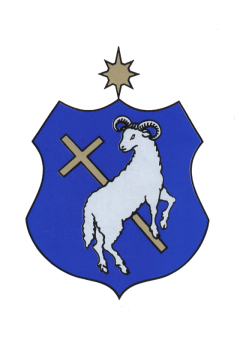 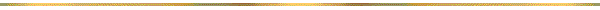 SZIGETSZENTMIKLÓS VÁROS 
ÖNKORMÁNYZATA 
KÉPVISELŐ-TESTÜLETÉNEK21/2021. (X.28.) ÖNKORMÁNYZATI RENDELETESzigetszentmiklós Város Helyi Építési Szabályzatáról és Szabályozási Tervéről szóló 1/2012.(II. 01.) önkormányzati rendelet módosításárólSzigetszentmiklós Város Önkormányzatának Képviselő-testülete az épített környezet alakításáról és védelméről szóló 1997. évi LXXVIII. törvény 62. § (6) bekezdés 6. pontjában kapott felhatalmazás alapján, Magyarország Alaptörvénye 32. cikk (1) bekezdés a) pontjában, a Magyarország helyi önkormányzatairól szóló 2011. évi CLXXXIX. törvény 13. § (1) bekezdés 1. pontjában meghatározott feladatkörében eljárva, a településfejlesztési koncepcióról, az integrált településfejlesztési stratégiáról és a településrendezési eszközökről, valamint egyes településrendezési sajátos jogintézményekről szóló 314/2012. (XI.8.) Korm. rendelet 42/A. §-ában biztosított véleményezési jogkörében, valamint Szigetszentmiklós Város Önkormányzata Képviselő-testületének a partnerségi egyeztetés szabályairól szóló 17/2017. (VI.1.) önkormányzati rendeletében biztosított véleményezési jogkörében eljáró partnerek véleményének kikérésével a következőket rendeli el:1. §A Szigetszentmiklós Város Helyi Építési Szabályzatáról és Szabályozási Tervéről szóló 1/2012 (II.01.) önkormányzati rendelet 2. melléklete helyébe az 1. melléklet lép.2. §Ez a rendelet a kihirdetését követő napon lép hatályba.ZÁRADÉKSzigetszentmiklós Város Önkormányzatának Képviselő-testülete ezen rendeletét 2021. október 27. napján tartott ülésén alkotta, 2021. október 28. napján kihirdetésre került. dr. Szilágyi Anita
jegyződr. Szilágyi AnitajegyzőNagy Jánospolgármester